RISK MANAGEMENT PLAN JULY SCHOOL HOLIDAYS 2021EXCURSION DETAILS EXCURSION DETAILS EXCURSION DETAILS EXCURSION DETAILS EXCURSION DETAILS Date(s) of excursion MONDAY 05/07/2021Departure & arrival times Departure & arrival times 9:35AM – 1PM  Excursion destination Revolution Sports, 37 Lemnos St Shenton Park WA 6008Revolution Sports, 37 Lemnos St Shenton Park WA 6008Revolution Sports, 37 Lemnos St Shenton Park WA 6008Revolution Sports, 37 Lemnos St Shenton Park WA 6008Proposed activities Excursion: Inflatable WorldWe are headed to inflatable world a massive inflatable indoor playground where children can play participate in activities like devils drop, slam dunking, velcro wall, sliding and battling in the gladiator arena. NO SOCKS – NO PLAY.Excursion: Inflatable WorldWe are headed to inflatable world a massive inflatable indoor playground where children can play participate in activities like devils drop, slam dunking, velcro wall, sliding and battling in the gladiator arena. NO SOCKS – NO PLAY.Excursion: Inflatable WorldWe are headed to inflatable world a massive inflatable indoor playground where children can play participate in activities like devils drop, slam dunking, velcro wall, sliding and battling in the gladiator arena. NO SOCKS – NO PLAY.WATER HAZARDS?  NO Method of transport, including proposed route Chartered Bus from BusWest with seatbelts: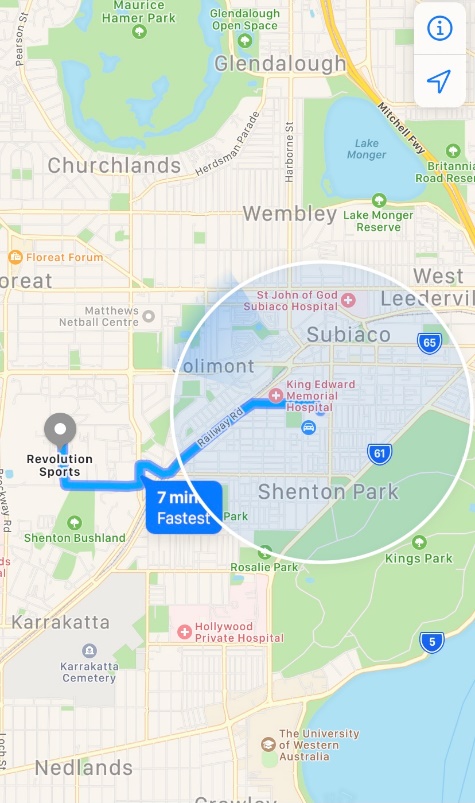 Seats up to 57 passengersBus drops at the front of Revolution sportsChildren are not required to cross any roadsChildren are supervised whilst in the carparkChartered Bus from BusWest with seatbelts:Seats up to 57 passengersBus drops at the front of Revolution sportsChildren are not required to cross any roadsChildren are supervised whilst in the carparkChartered Bus from BusWest with seatbelts:Seats up to 57 passengersBus drops at the front of Revolution sportsChildren are not required to cross any roadsChildren are supervised whilst in the carparkChartered Bus from BusWest with seatbelts:Seats up to 57 passengersBus drops at the front of Revolution sportsChildren are not required to cross any roadsChildren are supervised whilst in the carparkName of excursion coordinator Ji Ni Chooi  & Kiara VivianJi Ni Chooi  & Kiara VivianJi Ni Chooi  & Kiara VivianJi Ni Chooi  & Kiara VivianContact number of excursion coordinator (SCC MOBILE)         0413 170 223 (SCC MOBILE)         0413 170 223 (EXCURSION NUMBER)             08 9388 3430(EXCURSION NUMBER)             08 9388 3430Number of children attending 50 (expected)Number of educators/parents/volunteers Number of educators/parents/volunteers 6 Educator to child ratio 1 : 10 Educator to child ratio 1 : 10 Does this excursion warrant a higher ratio? If yes, please provide details. Does this excursion warrant a higher ratio? If yes, please provide details. No EXCURSION CHECKLIST EXCURSION CHECKLIST EXCURSION CHECKLIST EXCURSION CHECKLIST EXCURSION CHECKLIST First Aid Kit First Aid Kit List of adults participating in the excursion List of adults participating in the excursion List of adults participating in the excursion List of Children attending the excursion List of Children attending the excursion Contact information for each adult Contact information for each adult Contact information for each adult Contact information for each child Contact information for each child Mobile phone/ other means of communicating with the service & emergency services Mobile phone/ other means of communicating with the service & emergency services Mobile phone/ other means of communicating with the service & emergency services Medical Information for each child Medical Information for each child Other items, please list Other items, please list Other items, please list Risk Assessment Risk Assessment Risk Assessment Risk Assessment Risk Assessment Risk Assessment Risk Assessment Activity Hazard identified Risk Assessment (Use matrix) Elimination / control measures Elimination / control measures Who When Inflatable PlaygroundShare with publicChildren leavingChildren injuring themselvesLowLowLowStaff are in the playground area to monitor interactions with the public.Playground is fenced, with one entry point to which a staff member will be placedStaff will have stations within the playground and at least 1 roaming to optimize vision points and will rotate.Children are to be reminded of safe play before leaving for excursionStaff will guide children to play safely whilst at the playgroundPlayground is inflatable so soft surfacesMajority of staff are first aid trained and able to treat if neededStaff are in the playground area to monitor interactions with the public.Playground is fenced, with one entry point to which a staff member will be placedStaff will have stations within the playground and at least 1 roaming to optimize vision points and will rotate.Children are to be reminded of safe play before leaving for excursionStaff will guide children to play safely whilst at the playgroundPlayground is inflatable so soft surfacesMajority of staff are first aid trained and able to treat if neededAll EducatorsLeaving for and at excursion venue.Transition from Centre to bus & bus to Revolution SportsBus ride Losing children  Children running across the road Traffic Incident Low Low LowChildren wear high visibility vests, roll call is done on the mat before lining up in the Centre with their partner for the bus  Head count is then conducted by two staff  Staff are dispersed between the line with one staff member in front and one at the back to lock the Centre after everyone leaves  Children are escorted to the bus along the footpath out to the public footpath where the bus is to be parked in the parking along the road  A staff member is sent up before any children to check the bus and move to the back   Headcount then takes place with one staff member doing a headcount on children as they move into the bus  For every 10 children the nominated staff counts, another staff member is let onto the bus to keep ratio  Children are seated from the back of the bus to the front and children are to fasten seatbelts as they sit down which is double-checked by all staff moving throughout the bus.  A headcount is then repeated with all staff and children on the bus and once everyone has their seatbelts fastened, the bus driver is told he/she can proceed  Transitioning off the bus, a headcount is performed and staff from the back of the bus is let out last in order to ensure no children/ lost property remains on the bus.   Once we have reached our excursion destination, roll call is done and staff are assigned groups in order to ensure high levels of supervision throughout the excursion.  Charted bus fitted with seatbelts Children wear high visibility vests, roll call is done on the mat before lining up in the Centre with their partner for the bus  Head count is then conducted by two staff  Staff are dispersed between the line with one staff member in front and one at the back to lock the Centre after everyone leaves  Children are escorted to the bus along the footpath out to the public footpath where the bus is to be parked in the parking along the road  A staff member is sent up before any children to check the bus and move to the back   Headcount then takes place with one staff member doing a headcount on children as they move into the bus  For every 10 children the nominated staff counts, another staff member is let onto the bus to keep ratio  Children are seated from the back of the bus to the front and children are to fasten seatbelts as they sit down which is double-checked by all staff moving throughout the bus.  A headcount is then repeated with all staff and children on the bus and once everyone has their seatbelts fastened, the bus driver is told he/she can proceed  Transitioning off the bus, a headcount is performed and staff from the back of the bus is let out last in order to ensure no children/ lost property remains on the bus.   Once we have reached our excursion destination, roll call is done and staff are assigned groups in order to ensure high levels of supervision throughout the excursion.  Charted bus fitted with seatbelts All Educators Entering and leaving the bus.Plan prepared by Kiara VivianKiara VivianPrepared in consultation with: Ji Ni Chooi Ji Ni Chooi Ji Ni Chooi Communicated to: All staff members on duty All staff members on duty Venue and safety information reviewed and attached Yes / No  Comment if needed: Yes / No  Comment if needed: Yes / No  Comment if needed: Reminder: Monitor the effectiveness of controls and change if necessary. Review the risk assessment if an incident or significant change occurs. Reminder: Monitor the effectiveness of controls and change if necessary. Review the risk assessment if an incident or significant change occurs. Reminder: Monitor the effectiveness of controls and change if necessary. Review the risk assessment if an incident or significant change occurs. Reminder: Monitor the effectiveness of controls and change if necessary. Review the risk assessment if an incident or significant change occurs. Reminder: Monitor the effectiveness of controls and change if necessary. Review the risk assessment if an incident or significant change occurs. Reminder: Monitor the effectiveness of controls and change if necessary. Review the risk assessment if an incident or significant change occurs. Reminder: Monitor the effectiveness of controls and change if necessary. Review the risk assessment if an incident or significant change occurs. INCURSION DETAILS INCURSION DETAILS INCURSION DETAILS INCURSION DETAILS INCURSION DETAILS Date(s) of excursion TUESDAY 06/07/2021Departure & arrival times Departure & arrival times 9:30AM – 11:30AM  Excursion destination N/AN/AN/AN/AProposed activities Incursion: Fitkids Australia YogaToday's Incursion sees FitKids Australia here to help us find our inner Zen and teach us some Yoga moves as we work out who has the best balance and inner chi! Today is sure to be fun! Incursion: Fitkids Australia YogaToday's Incursion sees FitKids Australia here to help us find our inner Zen and teach us some Yoga moves as we work out who has the best balance and inner chi! Today is sure to be fun! Incursion: Fitkids Australia YogaToday's Incursion sees FitKids Australia here to help us find our inner Zen and teach us some Yoga moves as we work out who has the best balance and inner chi! Today is sure to be fun! WATER HAZARDS?  NO Method of transport, including proposed route  N/A N/A N/A N/AName of excursion coordinator Ji Ni Chooi  & Kiara VivianJi Ni Chooi  & Kiara VivianJi Ni Chooi  & Kiara VivianJi Ni Chooi  & Kiara VivianContact number of excursion coordinator (SCC MOBILE)         0413 170 223 (SCC MOBILE)         0413 170 223 (INCURSION NUMBER)              (INCURSION NUMBER)              Number of children attending 50 (expected)Number of educators/parents/volunteers Number of educators/parents/volunteers 6/7 Educator to child ratio 1 : 10 Educator to child ratio 1 : 10 Does this excursion warrant a higher ratio? If yes, please provide details. Does this excursion warrant a higher ratio? If yes, please provide details. No EXCURSION CHECKLIST EXCURSION CHECKLIST EXCURSION CHECKLIST EXCURSION CHECKLIST EXCURSION CHECKLIST First Aid Kit First Aid Kit List of adults participating in the excursion List of adults participating in the excursion List of adults participating in the excursion List of Children attending the excursion List of Children attending the excursion Contact information for each adult Contact information for each adult Contact information for each adult Contact information for each child Contact information for each child Mobile phone/ other means of communicating with the service & emergency services Mobile phone/ other means of communicating with the service & emergency services Mobile phone/ other means of communicating with the service & emergency services Medical Information for each child Medical Information for each child Other items, please list Other items, please list Other items, please list Risk Assessment Risk Assessment Risk Assessment Risk Assessment Risk Assessment Risk Assessment Risk Assessment Activity Hazard identified Risk Assessment (Use matrix) Elimination / control measures Elimination / control measures Who When YogaChildren injuring themselvesLowAll movements are adapted to fit children’s capabilitiesMovements are given under the guidance of a qualified instructorStaff are there to support and assist children if neededChildren are divided into groups of 25 with 3 staff in each group for easier supervision and needed attention All movements are adapted to fit children’s capabilitiesMovements are given under the guidance of a qualified instructorStaff are there to support and assist children if neededChildren are divided into groups of 25 with 3 staff in each group for easier supervision and needed attention All EducatorsDuring IncursionPublic Member entering facilityUnknown personLowHas been requested they have a working with children’s cardWill report to supervisor to check and record their working with children’s cardSupervisor will assess if they are in a state fit to be around children.Has been requested they have a working with children’s cardWill report to supervisor to check and record their working with children’s cardSupervisor will assess if they are in a state fit to be around children.Nominated Person in Charge (Supervisor)Prior to incursion starting.Plan prepared by Kiara VivianKiara VivianPrepared in consultation with: Ji Ni Chooi Ji Ni Chooi Ji Ni Chooi Communicated to: All staff members on duty All staff members on duty Venue and safety information reviewed and attached Yes / No  Comment if needed: Yes / No  Comment if needed: Yes / No  Comment if needed: Reminder: Monitor the effectiveness of controls and change if necessary. Review the risk assessment if an incident or significant change occurs. Reminder: Monitor the effectiveness of controls and change if necessary. Review the risk assessment if an incident or significant change occurs. Reminder: Monitor the effectiveness of controls and change if necessary. Review the risk assessment if an incident or significant change occurs. Reminder: Monitor the effectiveness of controls and change if necessary. Review the risk assessment if an incident or significant change occurs. Reminder: Monitor the effectiveness of controls and change if necessary. Review the risk assessment if an incident or significant change occurs. Reminder: Monitor the effectiveness of controls and change if necessary. Review the risk assessment if an incident or significant change occurs. Reminder: Monitor the effectiveness of controls and change if necessary. Review the risk assessment if an incident or significant change occurs. IN-CENTRE DETAILS IN-CENTRE DETAILS IN-CENTRE DETAILS IN-CENTRE DETAILS IN-CENTRE DETAILS Date(s) of excursion WEDNESDAY 07/07/2021Departure & arrival times Departure & arrival times 10AM – 1PM  Excursion destination N/AN/AN/AN/AProposed activities In-Centre- Pokemon DayGonna Catch Them All! Today we are starting the holidays with a Pokemon themed day where the children will enjoy searching in the Pokeball Hunt, Hatch & Find Pokemon, make your own Pokemon Cards & Pikachu Ears, Enjoy Pokemon Tag and everything else Pokemon! In-Centre- Pokemon DayGonna Catch Them All! Today we are starting the holidays with a Pokemon themed day where the children will enjoy searching in the Pokeball Hunt, Hatch & Find Pokemon, make your own Pokemon Cards & Pikachu Ears, Enjoy Pokemon Tag and everything else Pokemon! In-Centre- Pokemon DayGonna Catch Them All! Today we are starting the holidays with a Pokemon themed day where the children will enjoy searching in the Pokeball Hunt, Hatch & Find Pokemon, make your own Pokemon Cards & Pikachu Ears, Enjoy Pokemon Tag and everything else Pokemon! WATER HAZARDS?  NO Method of transport, including proposed route  N/A N/A N/A N/AName of excursion coordinator Ji Ni Chooi  & Kiara VivianJi Ni Chooi  & Kiara VivianJi Ni Chooi  & Kiara VivianJi Ni Chooi  & Kiara VivianContact number of excursion coordinator (SCC MOBILE)         0413 170 223 (SCC MOBILE)         0413 170 223 (INCURSION NUMBER)           N/A(INCURSION NUMBER)           N/ANumber of children attending 50 (expected)Number of educators/parents/volunteers Number of educators/parents/volunteers 6/7 Educator to child ratio 1 : 10 Educator to child ratio 1 : 10 Does this excursion warrant a higher ratio? If yes, please provide details. Does this excursion warrant a higher ratio? If yes, please provide details. No EXCURSION CHECKLIST EXCURSION CHECKLIST EXCURSION CHECKLIST EXCURSION CHECKLIST EXCURSION CHECKLIST First Aid Kit First Aid Kit List of adults participating in the excursion List of adults participating in the excursion List of adults participating in the excursion List of Children attending the excursion List of Children attending the excursion Contact information for each adult Contact information for each adult Contact information for each adult Contact information for each child Contact information for each child Mobile phone/ other means of communicating with the service & emergency services Mobile phone/ other means of communicating with the service & emergency services Mobile phone/ other means of communicating with the service & emergency services Medical Information for each child Medical Information for each child Other items, please list Other items, please list Other items, please list Risk Assessment Risk Assessment Risk Assessment Risk Assessment Risk Assessment Risk Assessment Risk Assessment Activity Hazard identified Risk Assessment (Use matrix) Elimination / control measures Elimination / control measures Who When Hatching Pokemon EggsAllergyChokingLowLowNo children have any known allergies to products we are using but need to pay attention to skin to ensure no reactions from the bi carb soda.Children are to be supervised when handling the eggs and will be in small groups at a time to ensure children do not place Pokémon near mouths.No children have any known allergies to products we are using but need to pay attention to skin to ensure no reactions from the bi carb soda.Children are to be supervised when handling the eggs and will be in small groups at a time to ensure children do not place Pokémon near mouths.All StaffDuring Egg HatchingPlan prepared by Kiara VivianKiara VivianPrepared in consultation with: Ji Ni Chooi Ji Ni Chooi Ji Ni Chooi Communicated to: All staff members on duty All staff members on duty Venue and safety information reviewed and attached Yes / No  Comment if needed: Yes / No  Comment if needed: Yes / No  Comment if needed: Reminder: Monitor the effectiveness of controls and change if necessary. Review the risk assessment if an incident or significant change occurs. Reminder: Monitor the effectiveness of controls and change if necessary. Review the risk assessment if an incident or significant change occurs. Reminder: Monitor the effectiveness of controls and change if necessary. Review the risk assessment if an incident or significant change occurs. Reminder: Monitor the effectiveness of controls and change if necessary. Review the risk assessment if an incident or significant change occurs. Reminder: Monitor the effectiveness of controls and change if necessary. Review the risk assessment if an incident or significant change occurs. Reminder: Monitor the effectiveness of controls and change if necessary. Review the risk assessment if an incident or significant change occurs. Reminder: Monitor the effectiveness of controls and change if necessary. Review the risk assessment if an incident or significant change occurs. INCURSION DETAILS INCURSION DETAILS INCURSION DETAILS INCURSION DETAILS INCURSION DETAILS Date(s) of excursion THURSDAY 08/07/2021Departure & arrival times Departure & arrival times 10AM – 12PM  Excursion destination N/AN/AN/AN/AProposed activities Incursion – Booyi Culutral Program Nyungar Artarn where ochre comes from and how it is used to create indigenous art. Learn the different art symbols used by Nyungars and what they mean today with Booyi Cultural Program.Incursion – Booyi Culutral Program Nyungar Artarn where ochre comes from and how it is used to create indigenous art. Learn the different art symbols used by Nyungars and what they mean today with Booyi Cultural Program.Incursion – Booyi Culutral Program Nyungar Artarn where ochre comes from and how it is used to create indigenous art. Learn the different art symbols used by Nyungars and what they mean today with Booyi Cultural Program.WATER HAZARDS?  NO Method of transport, including proposed route  N/A N/A N/A N/AName of excursion coordinator Ji Ni Chooi  & Kiara VivianJi Ni Chooi  & Kiara VivianJi Ni Chooi  & Kiara VivianJi Ni Chooi  & Kiara VivianContact number of excursion coordinator (SCC MOBILE)         0413 170 223 (SCC MOBILE)         0413 170 223 (INCURSION NUMBER)           https://booyi.org.au/(INCURSION NUMBER)           https://booyi.org.au/Number of children attending 50 (expected)Number of educators/parents/volunteers Number of educators/parents/volunteers 6/7 Educator to child ratio 1 : 10 Educator to child ratio 1 : 10 Does this excursion warrant a higher ratio? If yes, please provide details. Does this excursion warrant a higher ratio? If yes, please provide details. No EXCURSION CHECKLIST EXCURSION CHECKLIST EXCURSION CHECKLIST EXCURSION CHECKLIST EXCURSION CHECKLIST First Aid Kit First Aid Kit List of adults participating in the excursion List of adults participating in the excursion List of adults participating in the excursion List of Children attending the excursion List of Children attending the excursion Contact information for each adult Contact information for each adult Contact information for each adult Contact information for each child Contact information for each child Mobile phone/ other means of communicating with the service & emergency services Mobile phone/ other means of communicating with the service & emergency services Mobile phone/ other means of communicating with the service & emergency services Medical Information for each child Medical Information for each child Other items, please list Other items, please list Other items, please list Risk Assessment Risk Assessment Risk Assessment Risk Assessment Risk Assessment Risk Assessment Risk Assessment Activity Hazard identified Risk Assessment (Use matrix) Elimination / control measures Elimination / control measures Who When PaintingAllergyLowNo children have any known allergies to products we are using but need to pay attention to skin to ensure no reactions Materials used are natural so should eliminate most reactionsNo children have any known allergies to products we are using but need to pay attention to skin to ensure no reactions Materials used are natural so should eliminate most reactionsAll StaffDuring PaintingPlan prepared by Kiara VivianKiara VivianPrepared in consultation with: Ji Ni Chooi Ji Ni Chooi Ji Ni Chooi Communicated to: All staff members on duty All staff members on duty Venue and safety information reviewed and attached Yes / No  Comment if needed: Yes / No  Comment if needed: Yes / No  Comment if needed: Reminder: Monitor the effectiveness of controls and change if necessary. Review the risk assessment if an incident or significant change occurs. Reminder: Monitor the effectiveness of controls and change if necessary. Review the risk assessment if an incident or significant change occurs. Reminder: Monitor the effectiveness of controls and change if necessary. Review the risk assessment if an incident or significant change occurs. Reminder: Monitor the effectiveness of controls and change if necessary. Review the risk assessment if an incident or significant change occurs. Reminder: Monitor the effectiveness of controls and change if necessary. Review the risk assessment if an incident or significant change occurs. Reminder: Monitor the effectiveness of controls and change if necessary. Review the risk assessment if an incident or significant change occurs. Reminder: Monitor the effectiveness of controls and change if necessary. Review the risk assessment if an incident or significant change occurs. EXCURSION DETAILS EXCURSION DETAILS EXCURSION DETAILS EXCURSION DETAILS EXCURSION DETAILS Date(s) of excursion FRIDAY 09/07/2021Departure & arrival times Departure & arrival times 9.25AM – 3PM  Excursion destination N/AN/AN/AN/AProposed activities Excursion: Little Things for Tiny TotsToday we are rolling up our sleeves and helping out at Little Things for Tiny Tots to help struggling mums and families by packing up new born boxes to help welcome their new little ones to the world and have a run around next door at Robinson Reserve.Excursion: Little Things for Tiny TotsToday we are rolling up our sleeves and helping out at Little Things for Tiny Tots to help struggling mums and families by packing up new born boxes to help welcome their new little ones to the world and have a run around next door at Robinson Reserve.Excursion: Little Things for Tiny TotsToday we are rolling up our sleeves and helping out at Little Things for Tiny Tots to help struggling mums and families by packing up new born boxes to help welcome their new little ones to the world and have a run around next door at Robinson Reserve.WATER HAZARDS?  NO Method of transport, including proposed route Chartered Bus from BusWest with seatbelts: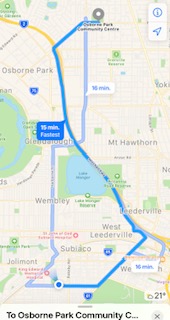 Seats up to 57 passengersBus drops at the front of Revolution sportsChildren are not required to cross any roadsChildren are supervised whilst in the carparkChartered Bus from BusWest with seatbelts:Seats up to 57 passengersBus drops at the front of Revolution sportsChildren are not required to cross any roadsChildren are supervised whilst in the carparkChartered Bus from BusWest with seatbelts:Seats up to 57 passengersBus drops at the front of Revolution sportsChildren are not required to cross any roadsChildren are supervised whilst in the carparkChartered Bus from BusWest with seatbelts:Seats up to 57 passengersBus drops at the front of Revolution sportsChildren are not required to cross any roadsChildren are supervised whilst in the carparkName of excursion coordinator Ji Ni Chooi  & Kiara VivianJi Ni Chooi  & Kiara VivianJi Ni Chooi  & Kiara VivianJi Ni Chooi  & Kiara VivianContact number of excursion coordinator (SCC MOBILE)         0413 170 223 (SCC MOBILE)         0413 170 223 (INCURSION NUMBER)             hello@littlethings.org.au(INCURSION NUMBER)             hello@littlethings.org.auNumber of children attending 50 (expected)Number of educators/parents/volunteers Number of educators/parents/volunteers 7 Educator to child ratio 1 : 10 Educator to child ratio 1 : 10 Does this excursion warrant a higher ratio? If yes, please provide details. Does this excursion warrant a higher ratio? If yes, please provide details. No EXCURSION CHECKLIST EXCURSION CHECKLIST EXCURSION CHECKLIST EXCURSION CHECKLIST EXCURSION CHECKLIST First Aid Kit First Aid Kit List of adults participating in the excursion List of adults participating in the excursion List of adults participating in the excursion List of Children attending the excursion List of Children attending the excursion Contact information for each adult Contact information for each adult Contact information for each adult Contact information for each child Contact information for each child Mobile phone/ other means of communicating with the service & emergency services Mobile phone/ other means of communicating with the service & emergency services Mobile phone/ other means of communicating with the service & emergency services Medical Information for each child Medical Information for each child Other items, please list Other items, please list Other items, please list Risk Assessment Risk Assessment Risk Assessment Risk Assessment Risk Assessment Risk Assessment Risk Assessment Activity Hazard identified Risk Assessment (Use matrix) Elimination / control measures Elimination / control measures Who When Playing on OvalNot fenced inPublicMediumMediumOnly half the group is to be playing on the oval at once.Boundaries to be identified and explained to children before playing and a buffer area to be given between park and road that children are not permitted in.Staff to stand close to boundariesOnly staff will be allowed to retrieve equipment should it go onto the roadPublic people may be using the park so staff to limit interactions when possible with them or if necessary be there to monitor any interactions had with the public.Only half the group is to be playing on the oval at once.Boundaries to be identified and explained to children before playing and a buffer area to be given between park and road that children are not permitted in.Staff to stand close to boundariesOnly staff will be allowed to retrieve equipment should it go onto the roadPublic people may be using the park so staff to limit interactions when possible with them or if necessary be there to monitor any interactions had with the public.EducatorsDuring ExcursionTransition from Centre to bus & bus to Revolution SportsBus ride Losing children  Children running across the road Traffic Incident LowLowLowChildren wear high visibility vests, roll call is done on the mat before lining up in the Centre with their partner for the bus  Head count is then conducted by two staff  Staff are dispersed between the line with one staff member in front and one at the back to lock the Centre after everyone leaves  Children are escorted to the bus along the footpath out to the public footpath where the bus is to be parked in the parking along the road  A staff member is sent up before any children to check the bus and move to the back   Headcount then takes place with one staff member doing a headcount on children as they move into the bus  For every 10 children the nominated staff counts, another staff member is let onto the bus to keep ratio  Children are seated from the back of the bus to the front and children are to fasten seatbelts as they sit down which is double-checked by all staff moving throughout the bus.  A headcount is then repeated with all staff and children on the bus and once everyone has theirTransitioning off the bus, a headcount is performed and staff from the back of the bus is let out last in order to ensure no children/ lost property remains on the bus.   Once we have reached our excursion destination, roll call is done and staff are assigned groups in order to ensure high levels of supervision throughout the excursion.  Charted bus fitted with seatbelsChildren wear high visibility vests, roll call is done on the mat before lining up in the Centre with their partner for the bus  Head count is then conducted by two staff  Staff are dispersed between the line with one staff member in front and one at the back to lock the Centre after everyone leaves  Children are escorted to the bus along the footpath out to the public footpath where the bus is to be parked in the parking along the road  A staff member is sent up before any children to check the bus and move to the back   Headcount then takes place with one staff member doing a headcount on children as they move into the bus  For every 10 children the nominated staff counts, another staff member is let onto the bus to keep ratio  Children are seated from the back of the bus to the front and children are to fasten seatbelts as they sit down which is double-checked by all staff moving throughout the bus.  A headcount is then repeated with all staff and children on the bus and once everyone has theirTransitioning off the bus, a headcount is performed and staff from the back of the bus is let out last in order to ensure no children/ lost property remains on the bus.   Once we have reached our excursion destination, roll call is done and staff are assigned groups in order to ensure high levels of supervision throughout the excursion.  Charted bus fitted with seatbelsAll EducatorsEntering, leaving and whilst on busPlan prepared by Kiara VivianKiara VivianPrepared in consultation with: Ji Ni Chooi Ji Ni Chooi Ji Ni Chooi Communicated to: All staff members on duty All staff members on duty Venue and safety information reviewed and attached Yes / No  Comment if needed: Yes / No  Comment if needed: Yes / No  Comment if needed: Reminder: Monitor the effectiveness of controls and change if necessary. Review the risk assessment if an incident or significant change occurs. Reminder: Monitor the effectiveness of controls and change if necessary. Review the risk assessment if an incident or significant change occurs. Reminder: Monitor the effectiveness of controls and change if necessary. Review the risk assessment if an incident or significant change occurs. Reminder: Monitor the effectiveness of controls and change if necessary. Review the risk assessment if an incident or significant change occurs. Reminder: Monitor the effectiveness of controls and change if necessary. Review the risk assessment if an incident or significant change occurs. Reminder: Monitor the effectiveness of controls and change if necessary. Review the risk assessment if an incident or significant change occurs. Reminder: Monitor the effectiveness of controls and change if necessary. Review the risk assessment if an incident or significant change occurs. INCURSION DETAILS INCURSION DETAILS INCURSION DETAILS INCURSION DETAILS INCURSION DETAILS Date(s) of Incursion MONDAY 12/07/2021Departure & arrival times Departure & arrival times 10AM – 12PM  Incursion destination 160 HAMERSLEY RD, SUBIACO 6008160 HAMERSLEY RD, SUBIACO 6008160 HAMERSLEY RD, SUBIACO 6008160 HAMERSLEY RD, SUBIACO 6008Proposed activities Incursion: Kanyana Wildlife Rehabilitation CentreToday Kanyana Wildlife Rehabilitation Centre is here to show us some endangered animals and teach us all about wildlife first aid. If we are lucky we might even be able to pet some!Incursion: Kanyana Wildlife Rehabilitation CentreToday Kanyana Wildlife Rehabilitation Centre is here to show us some endangered animals and teach us all about wildlife first aid. If we are lucky we might even be able to pet some!Incursion: Kanyana Wildlife Rehabilitation CentreToday Kanyana Wildlife Rehabilitation Centre is here to show us some endangered animals and teach us all about wildlife first aid. If we are lucky we might even be able to pet some!WATER HAZARDS?  NO Method of transport, including proposed route N/AN/AN/AN/AName of excursion coordinator Ji Ni Chooi  & Kiara VivianJi Ni Chooi  & Kiara VivianJi Ni Chooi  & Kiara VivianJi Ni Chooi  & Kiara VivianContact number of excursion coordinator (SCC MOBILE)         0413 170 223 (SCC MOBILE)         0413 170 223 (INCURSION NUMBER)             08 9291 3900(INCURSION NUMBER)             08 9291 3900Number of children attending 50 (expected)Number of educators/parents/volunteers Number of educators/parents/volunteers 6/7Educator to child ratio 1 : 10 Educator to child ratio 1 : 10 Does this incursion warrant a higher ratio? If yes, please provide details. Does this incursion warrant a higher ratio? If yes, please provide details. No INCURSION CHECKLIST INCURSION CHECKLIST INCURSION CHECKLIST INCURSION CHECKLIST INCURSION CHECKLIST First Aid Kit First Aid Kit List of adults participating in the excursion List of adults participating in the excursion List of adults participating in the excursion List of Children attending the excursion List of Children attending the excursion Contact information for each adult Contact information for each adult Contact information for each adult Contact information for each child Contact information for each child Mobile phone/ other means of communicating with the service & emergency services Mobile phone/ other means of communicating with the service & emergency services Mobile phone/ other means of communicating with the service & emergency services Medical Information for each child Medical Information for each child Other items, please list Other items, please list Other items, please list Risk Assessment Risk Assessment Risk Assessment Risk Assessment Risk Assessment Risk Assessment Risk Assessment Activity Hazard identified Risk Assessment (Use matrix) Elimination / control measures Elimination / control measures Who When Engaging with the wildlife animals during the incursionMember of public entering the centreChildren being harmed by animalsAllergiesUnknown personLowLowLowChildren to be supervised and managed in a controlled environment where incursion personnel and educators are aware of all children-animal interactions.Allergies and anaphylaxis awareness to be practiced by all educators and the First Aid Kit is to be ready at any moment.Has been requested that incursion personnel have a working with children’s cardWill report to supervisor to check and record their working with children’s cardSupervisor will assess if they are in a state fit to be around childrenChildren to be supervised and managed in a controlled environment where incursion personnel and educators are aware of all children-animal interactions.Allergies and anaphylaxis awareness to be practiced by all educators and the First Aid Kit is to be ready at any moment.Has been requested that incursion personnel have a working with children’s cardWill report to supervisor to check and record their working with children’s cardSupervisor will assess if they are in a state fit to be around childrenAll EducatorsNominated Person in Charge (Supervisor)During the incursionBefore the incursion begins Plan prepared by Rafael BanzonRafael BanzonPrepared in consultation with: Ji Ni Chooi Ji Ni Chooi Ji Ni Chooi Communicated to: All staff members on duty All staff members on duty Venue and safety information reviewed and attached Yes / No  Comment if needed: Yes / No  Comment if needed: Yes / No  Comment if needed: Reminder: Monitor the effectiveness of controls and change if necessary. Review the risk assessment if an incident or significant change occurs. Reminder: Monitor the effectiveness of controls and change if necessary. Review the risk assessment if an incident or significant change occurs. Reminder: Monitor the effectiveness of controls and change if necessary. Review the risk assessment if an incident or significant change occurs. Reminder: Monitor the effectiveness of controls and change if necessary. Review the risk assessment if an incident or significant change occurs. Reminder: Monitor the effectiveness of controls and change if necessary. Review the risk assessment if an incident or significant change occurs. Reminder: Monitor the effectiveness of controls and change if necessary. Review the risk assessment if an incident or significant change occurs. Reminder: Monitor the effectiveness of controls and change if necessary. Review the risk assessment if an incident or significant change occurs. EXCURSION DETAILS EXCURSION DETAILS EXCURSION DETAILS EXCURSION DETAILS EXCURSION DETAILS Date(s) of excursion TUESDAY 13/07/2021Departure & arrival times Departure & arrival times 9:15AM – 1PM  Excursion destination GRAND CINEMAS, 639 BEACH RD, WARWICK 6024GRAND CINEMAS, 639 BEACH RD, WARWICK 6024GRAND CINEMAS, 639 BEACH RD, WARWICK 6024GRAND CINEMAS, 639 BEACH RD, WARWICK 6024Proposed activities Excursion: Grand Cinemas – Space Jam 2: A New LegacyWe are headed to the movies today to watch Space Jam 2: A New Legacy starring Lebron James who gets trapped in a world of Warner Bros characters. With Bugs Bunny’s help, the pair must defeat the evil AI G through a basketball game.Excursion: Grand Cinemas – Space Jam 2: A New LegacyWe are headed to the movies today to watch Space Jam 2: A New Legacy starring Lebron James who gets trapped in a world of Warner Bros characters. With Bugs Bunny’s help, the pair must defeat the evil AI G through a basketball game.Excursion: Grand Cinemas – Space Jam 2: A New LegacyWe are headed to the movies today to watch Space Jam 2: A New Legacy starring Lebron James who gets trapped in a world of Warner Bros characters. With Bugs Bunny’s help, the pair must defeat the evil AI G through a basketball game.WATER HAZARDS?  NO Method of transport, including proposed route Chartered Bus from BusWest with seatbelts: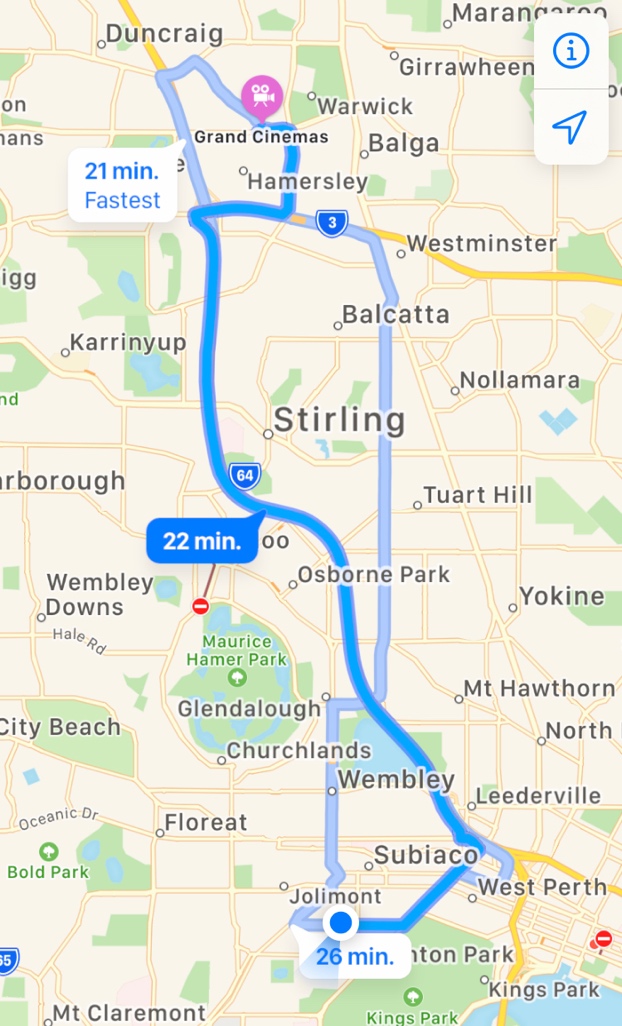 Seats up to 57 passengersBus drops at the front of Grand CinemasChildren are not required to cross any major roadsChildren are supervised whilst in the carpark areaChartered Bus from BusWest with seatbelts:Seats up to 57 passengersBus drops at the front of Grand CinemasChildren are not required to cross any major roadsChildren are supervised whilst in the carpark areaChartered Bus from BusWest with seatbelts:Seats up to 57 passengersBus drops at the front of Grand CinemasChildren are not required to cross any major roadsChildren are supervised whilst in the carpark areaChartered Bus from BusWest with seatbelts:Seats up to 57 passengersBus drops at the front of Grand CinemasChildren are not required to cross any major roadsChildren are supervised whilst in the carpark areaName of excursion coordinator Ji Ni Chooi  & Kiara VivianJi Ni Chooi  & Kiara VivianJi Ni Chooi  & Kiara VivianJi Ni Chooi  & Kiara VivianContact number of excursion coordinator (SCC MOBILE)         0413 170 223 (SCC MOBILE)         0413 170 223 (EXCURSION NUMBER)             08 9247 7488(EXCURSION NUMBER)             08 9247 7488Number of children attending 50 (expected)Number of educators/parents/volunteers Number of educators/parents/volunteers 6/7 Educator to child ratio 1 : 10 Educator to child ratio 1 : 10 Does this excursion warrant a higher ratio? If yes, please provide details. Does this excursion warrant a higher ratio? If yes, please provide details. No EXCURSION CHECKLIST EXCURSION CHECKLIST EXCURSION CHECKLIST EXCURSION CHECKLIST EXCURSION CHECKLIST First Aid Kit First Aid Kit List of adults participating in the excursion List of adults participating in the excursion List of adults participating in the excursion List of Children attending the excursion List of Children attending the excursion Contact information for each adult Contact information for each adult Contact information for each adult Contact information for each child Contact information for each child Mobile phone/ other means of communicating with the service & emergency services Mobile phone/ other means of communicating with the service & emergency services Mobile phone/ other means of communicating with the service & emergency services Medical Information for each child Medical Information for each child Other items, please list Other items, please list Other items, please list Risk Assessment Risk Assessment Risk Assessment Risk Assessment Risk Assessment Risk Assessment Risk Assessment Activity Hazard identified Risk Assessment (Use matrix) Elimination / control measures Elimination / control measures Who When Transition from centre to bus & bus to cinemas Bus ride Losing childrenChildren running across the roadTraffic incident LowLowLowChildren wear high visibility vests, roll call is done on the mat before lining up in the Centre with their partner for the bus Head count is then conducted by two staff Staff are dispersed between the line with one staff member in front and one at the back to lock the Centre after everyone leaves Children are escorted to the bus along the footpath out to the public footpath where the bus is to be parked in the parking along the road A staff member is sent up before any children to check the bus and move to the back  Headcount then takes place with one staff member doing a headcount on children as they move into the bus For every 10 children the nominated staff counts, another staff member is let onto the bus to keep ratio Children are seated from the back of the bus to the front and children are to fasten seatbelts as they sit down which is double-checked by all staff moving throughout the bus. A headcount is then repeated with all staff and children on the bus and once everyone has their seatbelts fastened, the bus driver is told he/she can proceed Transitioning off the bus, a headcount is performed and staff from the back of the bus is let out last in order to ensure no children/ lost property remains on the bus.  Once we have reached our excursion destination, roll call is done and staff are assigned groups in order to ensure high levels of supervision throughout the excursion. Charted bus fitted with seatbelts Children wear high visibility vests, roll call is done on the mat before lining up in the Centre with their partner for the bus Head count is then conducted by two staff Staff are dispersed between the line with one staff member in front and one at the back to lock the Centre after everyone leaves Children are escorted to the bus along the footpath out to the public footpath where the bus is to be parked in the parking along the road A staff member is sent up before any children to check the bus and move to the back  Headcount then takes place with one staff member doing a headcount on children as they move into the bus For every 10 children the nominated staff counts, another staff member is let onto the bus to keep ratio Children are seated from the back of the bus to the front and children are to fasten seatbelts as they sit down which is double-checked by all staff moving throughout the bus. A headcount is then repeated with all staff and children on the bus and once everyone has their seatbelts fastened, the bus driver is told he/she can proceed Transitioning off the bus, a headcount is performed and staff from the back of the bus is let out last in order to ensure no children/ lost property remains on the bus.  Once we have reached our excursion destination, roll call is done and staff are assigned groups in order to ensure high levels of supervision throughout the excursion. Charted bus fitted with seatbelts All EducatorsLeaving for and at excursion venue.Popcorn and drinks at the movieToilet breaks and watching the movieAllergiesChildren wandering offStranger dangerLow LowLowAll allergies are taken into consideration by parents enrolling their childrenStaff are made aware of these allergies and a qualified first aider will be on duty to assist if any reactions ariseStaff are dispersed evenly amongst the children during the movie, with a staff member at the end of each row to ensure adequate supervisionChildren are reminded to ask a staff member if they can take them to the toilet, and the staff member will do a headcount before and after each toilet break to ensure that all their children are with themStaff will make sure they can see the entry and exits of the bathrooms Our centre’s children remain sitting until the movie is over and other patrons have left to ensure a smooth and calm exit from the venueAll allergies are taken into consideration by parents enrolling their childrenStaff are made aware of these allergies and a qualified first aider will be on duty to assist if any reactions ariseStaff are dispersed evenly amongst the children during the movie, with a staff member at the end of each row to ensure adequate supervisionChildren are reminded to ask a staff member if they can take them to the toilet, and the staff member will do a headcount before and after each toilet break to ensure that all their children are with themStaff will make sure they can see the entry and exits of the bathrooms Our centre’s children remain sitting until the movie is over and other patrons have left to ensure a smooth and calm exit from the venueAll Educators First AiderAll educators  Throughout the movieThroughout the moviePlan prepared by Rafael BanzonRafael BanzonPrepared in consultation with: Ji Ni Chooi Ji Ni Chooi Ji Ni Chooi Communicated to: All staff members on duty All staff members on duty Venue and safety information reviewed and attached Yes / No  Comment if needed: Yes / No  Comment if needed: Yes / No  Comment if needed: Reminder: Monitor the effectiveness of controls and change if necessary. Review the risk assessment if an incident or significant change occurs. Reminder: Monitor the effectiveness of controls and change if necessary. Review the risk assessment if an incident or significant change occurs. Reminder: Monitor the effectiveness of controls and change if necessary. Review the risk assessment if an incident or significant change occurs. Reminder: Monitor the effectiveness of controls and change if necessary. Review the risk assessment if an incident or significant change occurs. Reminder: Monitor the effectiveness of controls and change if necessary. Review the risk assessment if an incident or significant change occurs. Reminder: Monitor the effectiveness of controls and change if necessary. Review the risk assessment if an incident or significant change occurs. Reminder: Monitor the effectiveness of controls and change if necessary. Review the risk assessment if an incident or significant change occurs. INCURSION DETAILS INCURSION DETAILS INCURSION DETAILS INCURSION DETAILS INCURSION DETAILS Date(s) of Incursion WEDNESDAY 14/07/2021Departure & arrival times Departure & arrival times 9:30AM – 11:30AM Incursion destination 160 HAMERSLEY RD, SUBIACO 6008160 HAMERSLEY RD, SUBIACO 6008160 HAMERSLEY RD, SUBIACO 6008160 HAMERSLEY RD, SUBIACO 6008Proposed activities Incursion: Bricks 4 Kidz Bricks 4 Kidz is here to help us experience all the thrills of Angry Birds by building different birds with Lego. We will also be building airplanes, racing carts and more!Incursion: Bricks 4 Kidz Bricks 4 Kidz is here to help us experience all the thrills of Angry Birds by building different birds with Lego. We will also be building airplanes, racing carts and more!Incursion: Bricks 4 Kidz Bricks 4 Kidz is here to help us experience all the thrills of Angry Birds by building different birds with Lego. We will also be building airplanes, racing carts and more!WATER HAZARDS?  NO Method of transport, including proposed route N/AN/AN/AN/AName of excursion coordinator Ji Ni Chooi  & Kiara VivianJi Ni Chooi  & Kiara VivianJi Ni Chooi  & Kiara VivianJi Ni Chooi  & Kiara VivianContact number of excursion coordinator (SCC MOBILE)         0413 170 223 (SCC MOBILE)         0413 170 223 (INCURSION NUMBER)             0415 829 511 (Rachel Koo)(INCURSION NUMBER)             0415 829 511 (Rachel Koo)Number of children attending 50 (expected)Number of educators/parents/volunteers Number of educators/parents/volunteers 6/7Educator to child ratio 1 : 10 Educator to child ratio 1 : 10 Does this incursion warrant a higher ratio? If yes, please provide details. Does this incursion warrant a higher ratio? If yes, please provide details. No INCURSION CHECKLIST INCURSION CHECKLIST INCURSION CHECKLIST INCURSION CHECKLIST INCURSION CHECKLIST First Aid Kit First Aid Kit List of adults participating in the excursion List of adults participating in the excursion List of adults participating in the excursion List of Children attending the excursion List of Children attending the excursion Contact information for each adult Contact information for each adult Contact information for each adult Contact information for each child Contact information for each child Mobile phone/ other means of communicating with the service & emergency services Mobile phone/ other means of communicating with the service & emergency services Mobile phone/ other means of communicating with the service & emergency services Medical Information for each child Medical Information for each child Other items, please list Other items, please list Other items, please list Risk Assessment Risk Assessment Risk Assessment Risk Assessment Risk Assessment Risk Assessment Risk Assessment Activity Hazard identified Risk Assessment (Use matrix) Elimination / control measures Elimination / control measures Who When Playing with Lego bricksMember of public entering the centreChokingUnknown personLowLowChildren to be supervised and managed in a controlled environment where incursion personnel and educators are aware of the children’s actionsHas been requested that incursion personnel have a working with children’s cardWill report to supervisor to check and record their working with children’s cardSupervisor will assess if they are in a state fit to be around childrenChildren to be supervised and managed in a controlled environment where incursion personnel and educators are aware of the children’s actionsHas been requested that incursion personnel have a working with children’s cardWill report to supervisor to check and record their working with children’s cardSupervisor will assess if they are in a state fit to be around childrenAll EducatorsNominated Person in Charge (Supervisor)During the incursionBefore the incursion begins Plan prepared by Rafael BanzonRafael BanzonPrepared in consultation with: Ji Ni Chooi Ji Ni Chooi Ji Ni Chooi Communicated to: All staff members on duty All staff members on duty Venue and safety information reviewed and attached Yes / No  Comment if needed: Yes / No  Comment if needed: Yes / No  Comment if needed: Reminder: Monitor the effectiveness of controls and change if necessary. Review the risk assessment if an incident or significant change occurs. Reminder: Monitor the effectiveness of controls and change if necessary. Review the risk assessment if an incident or significant change occurs. Reminder: Monitor the effectiveness of controls and change if necessary. Review the risk assessment if an incident or significant change occurs. Reminder: Monitor the effectiveness of controls and change if necessary. Review the risk assessment if an incident or significant change occurs. Reminder: Monitor the effectiveness of controls and change if necessary. Review the risk assessment if an incident or significant change occurs. Reminder: Monitor the effectiveness of controls and change if necessary. Review the risk assessment if an incident or significant change occurs. Reminder: Monitor the effectiveness of controls and change if necessary. Review the risk assessment if an incident or significant change occurs. EXCURSION DETAILS EXCURSION DETAILS EXCURSION DETAILS EXCURSION DETAILS EXCURSION DETAILS Date(s) of excursion THURSDAY 15/07/2021Departure & arrival times Departure & arrival times 9:10AM – 1PM  Excursion destination 6 SPHINX WAY, BIBRA LAKE 61636 SPHINX WAY, BIBRA LAKE 61636 SPHINX WAY, BIBRA LAKE 61636 SPHINX WAY, BIBRA LAKE 6163Proposed activities Excursion: NINJA WEST We are putting our ninja skills to the test today as we head to Ninja West and climb their rock climbing walls, show off our parkour on their course and have fun with their gymnastics equipment. Excursion: NINJA WEST We are putting our ninja skills to the test today as we head to Ninja West and climb their rock climbing walls, show off our parkour on their course and have fun with their gymnastics equipment. Excursion: NINJA WEST We are putting our ninja skills to the test today as we head to Ninja West and climb their rock climbing walls, show off our parkour on their course and have fun with their gymnastics equipment. WATER HAZARDS?  NO Method of transport, including proposed route Chartered Bus from BusWest with seatbelts: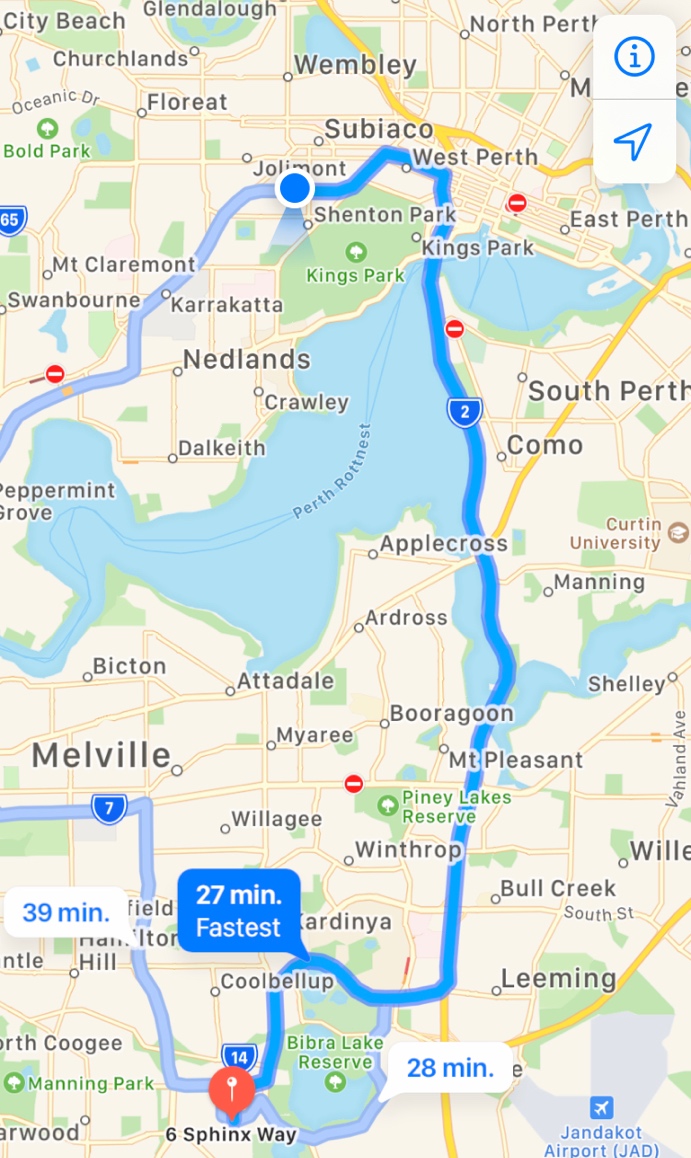 Seats up to 57 passengersBus drops at the front of Ninja WestChildren are not required to cross any major roadsChildren are supervised whilst in the carpark areaChartered Bus from BusWest with seatbelts:Seats up to 57 passengersBus drops at the front of Ninja WestChildren are not required to cross any major roadsChildren are supervised whilst in the carpark areaChartered Bus from BusWest with seatbelts:Seats up to 57 passengersBus drops at the front of Ninja WestChildren are not required to cross any major roadsChildren are supervised whilst in the carpark areaChartered Bus from BusWest with seatbelts:Seats up to 57 passengersBus drops at the front of Ninja WestChildren are not required to cross any major roadsChildren are supervised whilst in the carpark areaName of excursion coordinator Ji Ni Chooi  & Kiara VivianJi Ni Chooi  & Kiara VivianJi Ni Chooi  & Kiara VivianJi Ni Chooi  & Kiara VivianContact number of excursion coordinator (SCC MOBILE)         0413 170 223 (SCC MOBILE)         0413 170 223 (EXCURSION NUMBER)             08 9494 2717(EXCURSION NUMBER)             08 9494 2717Number of children attending 50 (expected)Number of educators/parents/volunteers Number of educators/parents/volunteers 6/7 Educator to child ratio 1 : 10 Educator to child ratio 1 : 10 Does this excursion warrant a higher ratio? If yes, please provide details. Does this excursion warrant a higher ratio? If yes, please provide details. No EXCURSION CHECKLIST EXCURSION CHECKLIST EXCURSION CHECKLIST EXCURSION CHECKLIST EXCURSION CHECKLIST First Aid Kit First Aid Kit List of adults participating in the excursion List of adults participating in the excursion List of adults participating in the excursion List of Children attending the excursion List of Children attending the excursion Contact information for each adult Contact information for each adult Contact information for each adult Contact information for each child Contact information for each child Mobile phone/ other means of communicating with the service & emergency services Mobile phone/ other means of communicating with the service & emergency services Mobile phone/ other means of communicating with the service & emergency services Medical Information for each child Medical Information for each child Other items, please list Other items, please list Other items, please list Risk Assessment Risk Assessment Risk Assessment Risk Assessment Risk Assessment Risk Assessment Risk Assessment Activity Hazard identified Risk Assessment (Use matrix) Elimination / control measures Elimination / control measures Who When Transition from centre to bus & bus to cinemas Bus ride Losing childrenChildren running across the roadTraffic incident LowLowLowChildren wear high visibility vests, roll call is done on the mat before lining up in the Centre with their partner for the bus Head count is then conducted by two staff Staff are dispersed between the line with one staff member in front and one at the back to lock the Centre after everyone leaves Children are escorted to the bus along the footpath out to the public footpath where the bus is to be parked in the parking along the road A staff member is sent up before any children to check the bus and move to the back  Headcount then takes place with one staff member doing a headcount on children as they move into the bus For every 10 children the nominated staff counts, another staff member is let onto the bus to keep ratio Children are seated from the back of the bus to the front and children are to fasten seatbelts as they sit down which is double-checked by all staff moving throughout the bus. A headcount is then repeated with all staff and children on the bus and once everyone has their seatbelts fastened, the bus driver is told he/she can proceed Transitioning off the bus, a headcount is performed and staff from the back of the bus is let out last in order to ensure no children/ lost property remains on the bus.  Once we have reached our excursion destination, roll call is done and staff are assigned groups in order to ensure high levels of supervision throughout the excursion. Charted bus fitted with seatbelts Children wear high visibility vests, roll call is done on the mat before lining up in the Centre with their partner for the bus Head count is then conducted by two staff Staff are dispersed between the line with one staff member in front and one at the back to lock the Centre after everyone leaves Children are escorted to the bus along the footpath out to the public footpath where the bus is to be parked in the parking along the road A staff member is sent up before any children to check the bus and move to the back  Headcount then takes place with one staff member doing a headcount on children as they move into the bus For every 10 children the nominated staff counts, another staff member is let onto the bus to keep ratio Children are seated from the back of the bus to the front and children are to fasten seatbelts as they sit down which is double-checked by all staff moving throughout the bus. A headcount is then repeated with all staff and children on the bus and once everyone has their seatbelts fastened, the bus driver is told he/she can proceed Transitioning off the bus, a headcount is performed and staff from the back of the bus is let out last in order to ensure no children/ lost property remains on the bus.  Once we have reached our excursion destination, roll call is done and staff are assigned groups in order to ensure high levels of supervision throughout the excursion. Charted bus fitted with seatbelts All EducatorsLeaving for and at excursion venue.Partaking in the activities at Ninja West Toilet breaksInjuriesChildren wandering offStranger dangerLow LowLowQualified first aider on duty at all timesStaff are dispersed evenly amongst the groups of children to ensure adequate supervision (in line with ratio requirements)Staff are dispersed evenly amongst the groups of children to ensure adequate supervisionChildren are reminded to ask a staff member if they can take them to the toilet, and the staff member will do a headcount before and after each toilet break to ensure that all their children are with themStaff will make sure they can see the entry and exits of the bathrooms Qualified first aider on duty at all timesStaff are dispersed evenly amongst the groups of children to ensure adequate supervision (in line with ratio requirements)Staff are dispersed evenly amongst the groups of children to ensure adequate supervisionChildren are reminded to ask a staff member if they can take them to the toilet, and the staff member will do a headcount before and after each toilet break to ensure that all their children are with themStaff will make sure they can see the entry and exits of the bathrooms All Educators First AiderAll educators  Throughout the excursionThroughout the excursionPlan prepared by Rafael BanzonRafael BanzonPrepared in consultation with: Ji Ni Chooi Ji Ni Chooi Ji Ni Chooi Communicated to: All staff members on duty All staff members on duty Venue and safety information reviewed and attached Yes / No  Comment if needed: Yes / No  Comment if needed: Yes / No  Comment if needed: Reminder: Monitor the effectiveness of controls and change if necessary. Review the risk assessment if an incident or significant change occurs. Reminder: Monitor the effectiveness of controls and change if necessary. Review the risk assessment if an incident or significant change occurs. Reminder: Monitor the effectiveness of controls and change if necessary. Review the risk assessment if an incident or significant change occurs. Reminder: Monitor the effectiveness of controls and change if necessary. Review the risk assessment if an incident or significant change occurs. Reminder: Monitor the effectiveness of controls and change if necessary. Review the risk assessment if an incident or significant change occurs. Reminder: Monitor the effectiveness of controls and change if necessary. Review the risk assessment if an incident or significant change occurs. Reminder: Monitor the effectiveness of controls and change if necessary. Review the risk assessment if an incident or significant change occurs. IN-CENTRE DETAILS IN-CENTRE DETAILS IN-CENTRE DETAILS IN-CENTRE DETAILS IN-CENTRE DETAILS Date(s) of In-Centre ActivityFRIDAY 16/07/2021Departure & arrival times Departure & arrival times 10AM – 1PM In-Centre destination 160 HAMERSLEY RD, SUBIACO 6008160 HAMERSLEY RD, SUBIACO 6008160 HAMERSLEY RD, SUBIACO 6008160 HAMERSLEY RD, SUBIACO 6008Proposed activities Incursion: Candle Making and PJ Day Today is all about getting cosy for winter as we snuggle into our PJs and make candles to help celebrate all the comforts that winter brings! Incursion: Candle Making and PJ Day Today is all about getting cosy for winter as we snuggle into our PJs and make candles to help celebrate all the comforts that winter brings! Incursion: Candle Making and PJ Day Today is all about getting cosy for winter as we snuggle into our PJs and make candles to help celebrate all the comforts that winter brings! WATER HAZARDS?  NO Method of transport, including proposed route N/AN/AN/AN/AName of excursion coordinator Ji Ni Chooi  & Kiara VivianJi Ni Chooi  & Kiara VivianJi Ni Chooi  & Kiara VivianJi Ni Chooi  & Kiara VivianContact number of excursion coordinator (SCC MOBILE)         0413 170 223 (SCC MOBILE)         0413 170 223 (INCURSION NUMBER)             N/A(INCURSION NUMBER)             N/ANumber of children attending 50 (expected)Number of educators/parents/volunteers Number of educators/parents/volunteers 6/7Educator to child ratio 1 : 10 Educator to child ratio 1 : 10 Does this incursion warrant a higher ratio? If yes, please provide details. Does this incursion warrant a higher ratio? If yes, please provide details. No IN-CENTRE CHECKLIST IN-CENTRE CHECKLIST IN-CENTRE CHECKLIST IN-CENTRE CHECKLIST IN-CENTRE CHECKLIST First Aid Kit First Aid Kit List of adults participating in the excursion List of adults participating in the excursion List of adults participating in the excursion List of Children attending the excursion List of Children attending the excursion Contact information for each adult Contact information for each adult Contact information for each adult Contact information for each child Contact information for each child Mobile phone/ other means of communicating with the service & emergency services Mobile phone/ other means of communicating with the service & emergency services Mobile phone/ other means of communicating with the service & emergency services Medical Information for each child Medical Information for each child Other items, please list Other items, please list Other items, please list Risk Assessment Risk Assessment Risk Assessment Risk Assessment Risk Assessment Risk Assessment Risk Assessment Activity Hazard identified Risk Assessment (Use matrix) Elimination / control measures Elimination / control measures Who When Making the candlesMember of public entering the centreImproper handling of candlesUnknown personLowLowChildren to be supervised and managed in a controlled environment in which educators are aware of the children’s actions regarding the candles and waxHas been requested that incursion personnel have a working with children’s cardWill report to supervisor to check and record their working with children’s cardSupervisor will assess if they are in a state fit to be around childrenChildren to be supervised and managed in a controlled environment in which educators are aware of the children’s actions regarding the candles and waxHas been requested that incursion personnel have a working with children’s cardWill report to supervisor to check and record their working with children’s cardSupervisor will assess if they are in a state fit to be around childrenAll EducatorsNominated Person in Charge (Supervisor)During the in-centre activitiesBefore the in-centre activities begins Plan prepared by Rafael BanzonRafael BanzonPrepared in consultation with: Ji Ni Chooi Ji Ni Chooi Ji Ni Chooi Communicated to: All staff members on duty All staff members on duty Venue and safety information reviewed and attached Yes / No  Comment if needed: Yes / No  Comment if needed: Yes / No  Comment if needed: Reminder: Monitor the effectiveness of controls and change if necessary. Review the risk assessment if an incident or significant change occurs. Reminder: Monitor the effectiveness of controls and change if necessary. Review the risk assessment if an incident or significant change occurs. Reminder: Monitor the effectiveness of controls and change if necessary. Review the risk assessment if an incident or significant change occurs. Reminder: Monitor the effectiveness of controls and change if necessary. Review the risk assessment if an incident or significant change occurs. Reminder: Monitor the effectiveness of controls and change if necessary. Review the risk assessment if an incident or significant change occurs. Reminder: Monitor the effectiveness of controls and change if necessary. Review the risk assessment if an incident or significant change occurs. Reminder: Monitor the effectiveness of controls and change if necessary. Review the risk assessment if an incident or significant change occurs. EXCURSION DETAILS EXCURSION DETAILS EXCURSION DETAILS EXCURSION DETAILS EXCURSION DETAILS Date(s) of excursion MONDAY 19/07/2021Departure & arrival times Departure & arrival times 9:20AM – 1PM  Excursion destination WA MUSEUM, JAMES ST, PERTH 6000WA MUSEUM, JAMES ST, PERTH 6000WA MUSEUM, JAMES ST, PERTH 6000WA MUSEUM, JAMES ST, PERTH 6000Proposed activities Excursion: WA Museum Boola BardipWe are off to the new Boola Bardip Museum to check out their exhibitions ranging from dinosaurs to the First Peoples of Western Australia. We are sure to learn something new today!Excursion: WA Museum Boola BardipWe are off to the new Boola Bardip Museum to check out their exhibitions ranging from dinosaurs to the First Peoples of Western Australia. We are sure to learn something new today!Excursion: WA Museum Boola BardipWe are off to the new Boola Bardip Museum to check out their exhibitions ranging from dinosaurs to the First Peoples of Western Australia. We are sure to learn something new today!WATER HAZARDS?  NO Method of transport, including proposed route Chartered Bus from BusWest with seatbelts: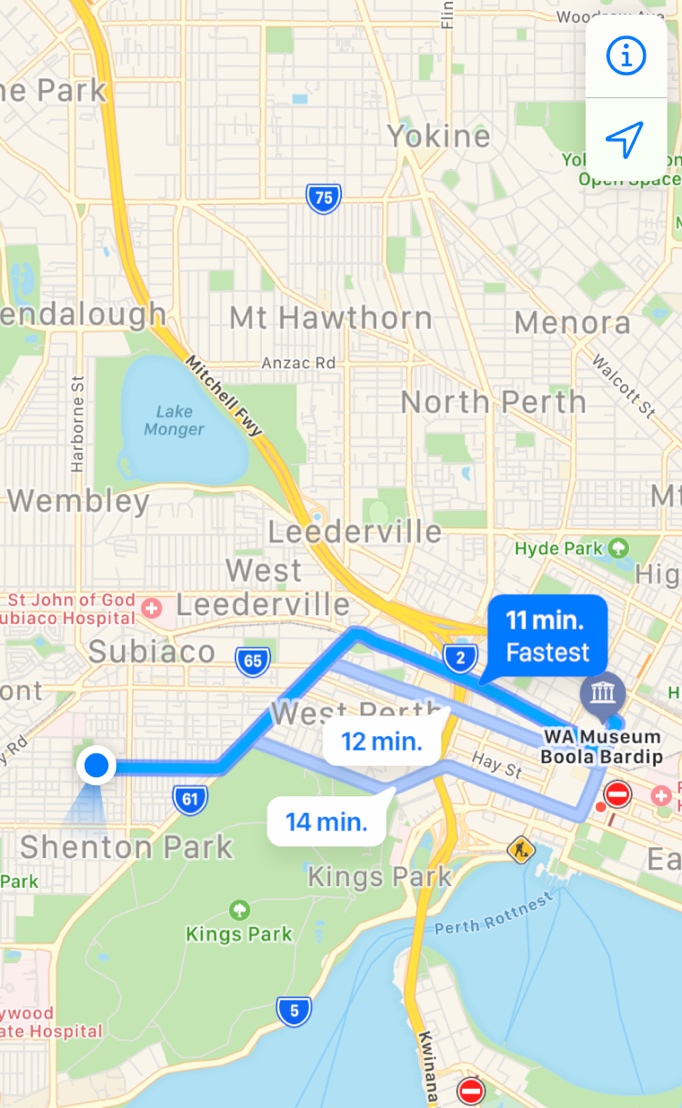 Seats up to 57 passengersBus drops at the front of the MuseumChildren are not required to cross any major roadsChildren are supervised whilst in the carpark areaChartered Bus from BusWest with seatbelts:Seats up to 57 passengersBus drops at the front of the MuseumChildren are not required to cross any major roadsChildren are supervised whilst in the carpark areaChartered Bus from BusWest with seatbelts:Seats up to 57 passengersBus drops at the front of the MuseumChildren are not required to cross any major roadsChildren are supervised whilst in the carpark areaChartered Bus from BusWest with seatbelts:Seats up to 57 passengersBus drops at the front of the MuseumChildren are not required to cross any major roadsChildren are supervised whilst in the carpark areaName of excursion coordinator Ji Ni Chooi  & Kiara VivianJi Ni Chooi  & Kiara VivianJi Ni Chooi  & Kiara VivianJi Ni Chooi  & Kiara VivianContact number of excursion coordinator (SCC MOBILE)         0413 170 223 (SCC MOBILE)         0413 170 223 (EXCURSION NUMBER)             1300 134 081(EXCURSION NUMBER)             1300 134 081Number of children attending 50 (expected)Number of educators/parents/volunteers Number of educators/parents/volunteers 6/7 Educator to child ratio 1 : 10 Educator to child ratio 1 : 10 Does this excursion warrant a higher ratio? If yes, please provide details. Does this excursion warrant a higher ratio? If yes, please provide details. No EXCURSION CHECKLIST EXCURSION CHECKLIST EXCURSION CHECKLIST EXCURSION CHECKLIST EXCURSION CHECKLIST First Aid Kit First Aid Kit List of adults participating in the excursion List of adults participating in the excursion List of adults participating in the excursion List of Children attending the excursion List of Children attending the excursion Contact information for each adult Contact information for each adult Contact information for each adult Contact information for each child Contact information for each child Mobile phone/ other means of communicating with the service & emergency services Mobile phone/ other means of communicating with the service & emergency services Mobile phone/ other means of communicating with the service & emergency services Medical Information for each child Medical Information for each child Other items, please list Other items, please list Other items, please list Risk Assessment Risk Assessment Risk Assessment Risk Assessment Risk Assessment Risk Assessment Risk Assessment Activity Hazard identified Risk Assessment (Use matrix) Elimination / control measures Elimination / control measures Who When Transition from centre to bus & bus to cinemas Bus ride Losing childrenChildren running across the roadTraffic incident LowLowLowChildren wear high visibility vests, roll call is done on the mat before lining up in the Centre with their partner for the bus Head count is then conducted by two staff Staff are dispersed between the line with one staff member in front and one at the back to lock the Centre after everyone leaves Children are escorted to the bus along the footpath out to the public footpath where the bus is to be parked in the parking along the road A staff member is sent up before any children to check the bus and move to the back  Headcount then takes place with one staff member doing a headcount on children as they move into the bus For every 10 children the nominated staff counts, another staff member is let onto the bus to keep ratio Children are seated from the back of the bus to the front and children are to fasten seatbelts as they sit down which is double-checked by all staff moving throughout the bus. A headcount is then repeated with all staff and children on the bus and once everyone has their seatbelts fastened, the bus driver is told he/she can proceed Transitioning off the bus, a headcount is performed and staff from the back of the bus is let out last in order to ensure no children/ lost property remains on the bus.  Once we have reached our excursion destination, roll call is done and staff are assigned groups in order to ensure high levels of supervision throughout the excursion. Charted bus fitted with seatbelts Children wear high visibility vests, roll call is done on the mat before lining up in the Centre with their partner for the bus Head count is then conducted by two staff Staff are dispersed between the line with one staff member in front and one at the back to lock the Centre after everyone leaves Children are escorted to the bus along the footpath out to the public footpath where the bus is to be parked in the parking along the road A staff member is sent up before any children to check the bus and move to the back  Headcount then takes place with one staff member doing a headcount on children as they move into the bus For every 10 children the nominated staff counts, another staff member is let onto the bus to keep ratio Children are seated from the back of the bus to the front and children are to fasten seatbelts as they sit down which is double-checked by all staff moving throughout the bus. A headcount is then repeated with all staff and children on the bus and once everyone has their seatbelts fastened, the bus driver is told he/she can proceed Transitioning off the bus, a headcount is performed and staff from the back of the bus is let out last in order to ensure no children/ lost property remains on the bus.  Once we have reached our excursion destination, roll call is done and staff are assigned groups in order to ensure high levels of supervision throughout the excursion. Charted bus fitted with seatbelts All EducatorsLeaving for and at excursion venue.Going through all the exhibits Toilet breaksChildren wandering offChildren wandering offStranger dangerLow LowLowStaff are dispersed evenly amongst the groups of children to ensure adequate supervision (in line with ratio requirements)Staff are dispersed evenly amongst the groups of children to ensure adequate supervisionChildren are reminded to ask a staff member if they can take them to the toilet, and the staff member will do a headcount before and after each toilet break to ensure that all their children are with themStaff will make sure they can see the entry and exits of the bathrooms Staff are dispersed evenly amongst the groups of children to ensure adequate supervision (in line with ratio requirements)Staff are dispersed evenly amongst the groups of children to ensure adequate supervisionChildren are reminded to ask a staff member if they can take them to the toilet, and the staff member will do a headcount before and after each toilet break to ensure that all their children are with themStaff will make sure they can see the entry and exits of the bathrooms All Educators All educators Throughout the excursionThroughout the excursionPlan prepared by Rafael BanzonRafael BanzonPrepared in consultation with: Ji Ni Chooi Ji Ni Chooi Ji Ni Chooi Communicated to: All staff members on duty All staff members on duty Venue and safety information reviewed and attached Yes / No  Comment if needed: Yes / No  Comment if needed: Yes / No  Comment if needed: Reminder: Monitor the effectiveness of controls and change if necessary. Review the risk assessment if an incident or significant change occurs. Reminder: Monitor the effectiveness of controls and change if necessary. Review the risk assessment if an incident or significant change occurs. Reminder: Monitor the effectiveness of controls and change if necessary. Review the risk assessment if an incident or significant change occurs. Reminder: Monitor the effectiveness of controls and change if necessary. Review the risk assessment if an incident or significant change occurs. Reminder: Monitor the effectiveness of controls and change if necessary. Review the risk assessment if an incident or significant change occurs. Reminder: Monitor the effectiveness of controls and change if necessary. Review the risk assessment if an incident or significant change occurs. Reminder: Monitor the effectiveness of controls and change if necessary. Review the risk assessment if an incident or significant change occurs. 